Osnovna šola Miklavž pri OrmožuPODRUŽNICA KOG    DNEVI DEJAVNOSTI    Šolsko leto 2020/2021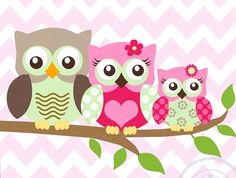    Učiteljica Tanja *DD SE IZVAJA NA MATIČNI ŠOLI – DODATNI STROŠKI PREVOZA (REDNA LINIJA)                                                  3. b RAZRED                                                  3. b RAZRED                                                  3. b RAZRED                                                  3. b RAZRED                                                  3. b RAZREDKULTURNI DNEVIKULTURNI DNEVIKULTURNI DNEVIKULTURNI DNEVIKULTURNI DNEVI1.TOR,8. 12. 2020ZLATA PALIČICA (obisk lutkovnega gledališča)L. MLINARIČMARIBOR2. SRE5. 5. 2021DAN EVROPES. VIDEMŠEKKOG3.PON17. 5. 2021SOKI 20 ZA 20L. LAH, T. NOVAKKOG 4.PON14. 6. 2021NAŠA MALA KNJIŽNICAT. NOVAKKOG Z OKOLICONARAVOSLOVNI DNEVINARAVOSLOVNI DNEVINARAVOSLOVNI DNEVINARAVOSLOVNI DNEVINARAVOSLOVNI DNEVI1. SEPTEMBER 2020TRGATEVT. NOVAK,VSI ZAPOSLENIKOG 2.PET20. 11. 2020SLOVENKI TRADICIONALNI ZAJTRKM. OREŠNIKKOG3.ČET27. 5. 2021ŠOLA V NARAVID. ZORECVERŽEJTEHNIŠKI DNEVITEHNIŠKI DNEVITEHNIŠKI DNEVITEHNIŠKI DNEVITEHNIŠKI DNEVI1.TOR8. 9. 2020PROMETNI MNOGOBOJS. JURKOVIČKOG Z OKOLICO2. PET4. 12. 2020PRAZNIČNI BAZAR Z MIKLAVŽEVANJEMT. NOVAK*MIKLAVŽ PRI ORMOŽU3.PET12. 2. 2021PUSTOVANJE NA KOGUL. LAH, T. NOVAKKOGŠPORTNI DNEVIŠPORTNI DNEVIŠPORTNI DNEVIŠPORTNI DNEVIŠPORTNI DNEVI1.PON21. 9. 2020NA POT S KOLESOM ALI PEŠRAZREDNIČARKEKOG Z OKOLICO2.SRE27. 1. 2021ZIMSKE RADOSTIT. NOVAKKOG Z OKOLICO3.ČET1. 4. 2021HOJA ZA ZDRAVJE IN TEK ZA ŠVKT. NOVAK*MIKLAVŽ PRI ORMOŽU4.PET28. 5. 2021ŠOLA V NARAVID. ZORECVERŽEJ5.SRE23. 6. 2021PLAVANJES. JURKOVIČORMOŽ